Interested in applying for an 
FY21 MHAA Project Grant? 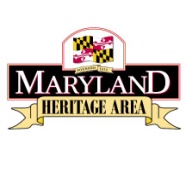 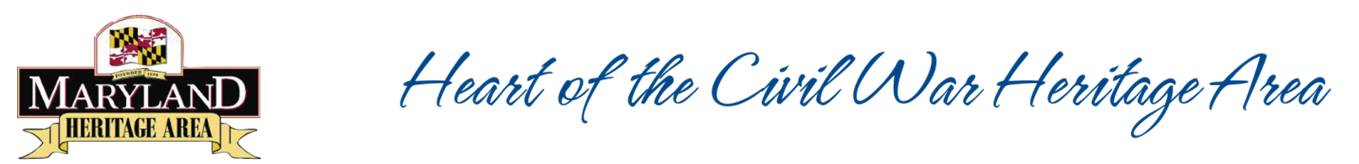 